【南華大學學生海外學習研修計畫內容格式說明】封面：如附件一。貳、打字編排注意事項：一、用紙：使用A4紙，勿使用回收紙。二、格式：中文打字規格以單行距為主，但在本文與章節標題之間，請隔一行繕打。繕打時採用橫式，採左右對齊。每頁上下側及左右邊各留2.5公分。三、數字單位的標示：文字分段敘述之編號以：壹、一、(一)、1.、(1)、i、(i)為序，而文字敘述中之字一律使用阿拉伯數字表示。四、字體與字數：在字體的使用方面，中文使用標楷體，英文使用Times New Roman font，而字體大小則以選擇14點為主，大標題以16點為主，報告字數至少2000字。五、頁碼：頁碼的編寫，請以阿拉伯數字依順序標記在每頁下方中央。六、研修計畫內容：(一) 申請海外研修的動機及目的(二) 海外學習機構簡要介紹(三) 個人自傳及特殊表現(四) 海外學習行前準備與研習計畫規劃（請詳述個人專業主修與此次海外學習的關聯性）。(五) 預期成果（請詳述回國後未來學習目標與職涯規劃）(六) 海外學習經費估算表（請參考附件二）参、報告繳交：請以A4直式列印，左側裝訂。附件一南華大學學生海外學習研修計畫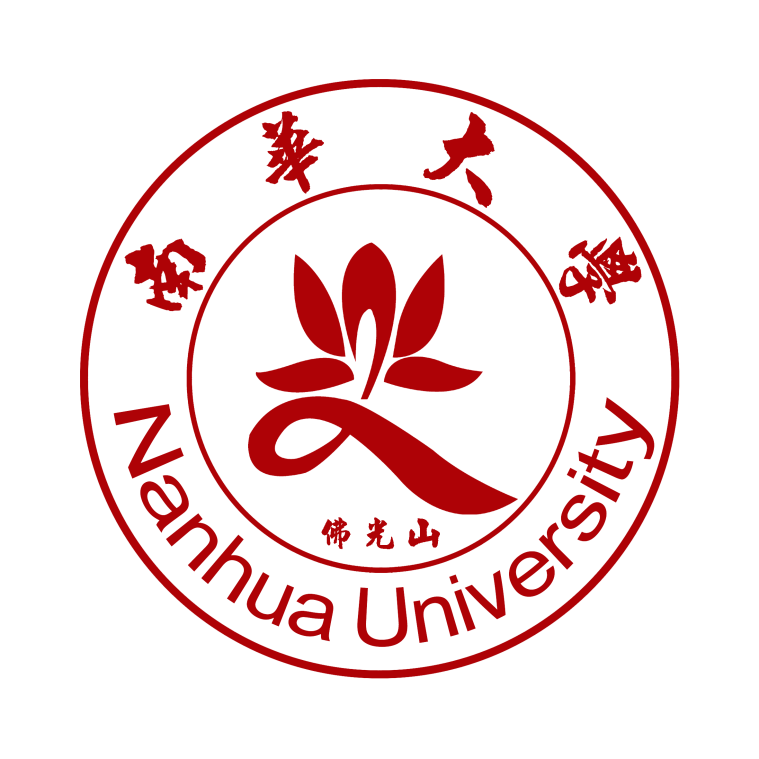         系    所：         學    號：         姓    名： 預計海外學習期間：○○年○月○日至○○月○○日申請日期：○○學年度第○學期附件一海外學習單位資料海外學習單位名稱：地理位置：(海外學習地點代表圖片一張)地    址：電    話：網    址：附件二：海外學習經費自我估算表（範例）備註：1.本表格經費項目僅供參考，請依據實際情形概估海外學習經費做為自己出國前的預算參考。2.上述表格註記紅字填寫後請刪除。附件三：『公費留學生請領公費項目及支給數額一覽表』(僅供參考)項次經費項目用途說明金額（台幣）備註01學費依據海外學習機構規定或本校姊妹校交換生規定02住宿費依據海外學習機構規定或本校姊妹校交換生規定03來回機票費04生活費依據教育部『公費留學生請領公費項目及支給數額一覽表』估算(本表金額計算單位為美金，請依照1：30匯率估算)，詳請參考附件三例如：1.附件三表格中的金額為一年的花費。2.前往美國洛杉磯一個月，計算方式：18,000（美金）/12（月）*30（匯率）=45,000（台幣）05手續費辦理簽證、護照、機場服務、兵險附加險等06其他費用旅遊平安保險等07總計年支生活費（單位：美金）年支生活費（單位：美金）年支生活費（單位：美金）年支生活費（單位：美金）地區地區城　市　或　地　區額度美　國城　市華盛頓特區、紐約市、舊金山市、波士頓市、劍橋市(Cambridge)20,000美　國城　市芝加哥市、洛杉磯市、聖地牙哥市(San Diego)、聖荷西市(San Jose)、聖塔克魯茲市(Santa Cruz)、聖塔芭芭拉市(Santa Barbara)19,000美　國城　市史丹佛市、柏克萊市、休士頓市、西雅圖市、奧克蘭市(Oakland)、爾灣市(Irvine)、河濱市(Riverside)、巴沙迪納市(Pasadena)18,000美　國城　市其　他　城　市17,000日本城　市東京都(Tokyo)、大阪府(Osaka)、京都府(Kyoto)20,000日本城　市橫濱市(Yokohama)、名古屋市(Nagoya)、神戶市(Kobe)18,000日本城　市其　他　城　市17,000亞洲城市馬尼拉市(Manila)、斯里百家灣市(Bandar Seri Begawan)、雅加達(Jakarta)17,000亞洲城市曼谷市(Bangkok)、吉隆坡市(Kuala Lumpur)、金邊(Phnom Pwnh)16,000亞洲國　家新加坡18,000亞洲國　家印度16,000亞洲國　家菲律賓、汶萊、泰國、馬來西亞、印尼、緬甸、柬埔寨、寮國、越南15,000俄羅斯城　市莫斯科市（Moscow）20,000俄羅斯城　市聖彼得堡市（St.Petersburg）19,000俄羅斯城　市其　他　城　市16,000歐　洲城　市倫敦市、巴黎市、奧斯陸市(Oslo)、日內瓦市(Geneva)、蘇黎世市(Zurich)、羅馬市、威尼斯市、阿姆斯特丹市、布魯塞爾市(Brussels)、伯明翰市(Birmingham)、愛丁堡市、里丁市(Reading)20,000歐　洲城　市牛津市（Oxford）、劍橋市（Cambridge）19,000歐　洲國　家挪威、芬蘭、瑞典、丹麥、德國、瑞士、盧森堡、奧地利、法國、義大利、西班牙、英國19,000歐　洲國　家冰島、荷蘭、比利時、葡萄牙、愛爾蘭18,000歐　洲國　家其 他 歐 洲 國 家15,000加拿大加拿大加拿大19,000澳洲城　市雪梨(Sydney)19,000澳洲城　市墨爾本(Melbourne)、布里斯班(Brisbane)18,000澳洲城　市其  他  城  市16,000紐西蘭城　市奧 克 蘭 市 (Auckland) 、 基 督 城 市 (Christchurch ) 、 皇 后 鎮 市(Queenstown)、威靈頓市(Wellington)16,000紐西蘭城　市其  他  城  市15,000上述以外之其他國家及城市上述以外之其他國家及城市上述以外之其他國家及城市12,000註：1.已列城市或地區者，依已列之標準支給，未列者依各國家之標準支給。　　2.本標準奉行政院九十四年五月十二日院授主忠五字第0940003332 號函暨九十五年四月二十七日院授主忠五字第0950002659 號函同意備查，嗣後如有調整，則依新調整之公費標準支給。註：1.已列城市或地區者，依已列之標準支給，未列者依各國家之標準支給。　　2.本標準奉行政院九十四年五月十二日院授主忠五字第0940003332 號函暨九十五年四月二十七日院授主忠五字第0950002659 號函同意備查，嗣後如有調整，則依新調整之公費標準支給。註：1.已列城市或地區者，依已列之標準支給，未列者依各國家之標準支給。　　2.本標準奉行政院九十四年五月十二日院授主忠五字第0940003332 號函暨九十五年四月二十七日院授主忠五字第0950002659 號函同意備查，嗣後如有調整，則依新調整之公費標準支給。註：1.已列城市或地區者，依已列之標準支給，未列者依各國家之標準支給。　　2.本標準奉行政院九十四年五月十二日院授主忠五字第0940003332 號函暨九十五年四月二十七日院授主忠五字第0950002659 號函同意備查，嗣後如有調整，則依新調整之公費標準支給。